…0. 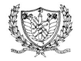 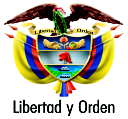 FORMATO ÚNICO HOJA DE VIDA Persona Natural(Leyes 190 de 1995, 489 y 443 de 1998)1	DATOS PERSONALES2	FORMACIÓN ACADÉMICA1FORMATO ÚNICO HOJA DE VIDA        Persona Natural(Leyes 190 de 1995, 489 y 443 de 1998)3	EXPERIENCIA LABORALNOTA: SI REQUIERE ADICIONAR MAS EXPERIENCIA LABORAL, IMPRIMA NUEVAMENTE ESTA HOJA .	2FORMATO ÚNICO HOJA DE VIDA Persona Natural(Leyes 190 de 1995, 489 y 443 de 1998)4	TIEMPO TOTAL DE EXPERIENCIAINDIQUE EL TIEMPO TOTAL DE SU EXPERIENCIA LABORAL EN NÚMERO DE AÑOS Y MESES.5	FIRMA DEL SERVIDOR PÚBLICO O CONTRATISTA6	OBSERVACIONES DEL JEFE DE RECURSOS HUMANOS Y/O CONTRATOSCERTIFICO QUE LA INFORMACIÓN AQUÍ SUMINISTRADA HA SIDO CONSTATADA FRENTE A LOS DOCUMENTOS QUE HAN SIDO PRESENTADOS COMO SOPORTE.Ciudad y fechaNOMBRE Y FIRMA DEL JEFE DE PERSONAL O DE CONTRATOSLÍNEA GRATUITA DE ATENCIÓN AL CLIENTE No. 018000917770 PÁGINA WEB: www.dafp.gov.co	3FORMATO ÚNICOHOJA DE VIDAPERSONA NATURAL(LEY 190 DE 1995, 489 Y 443 DE 1998)INSTRUCTIVO DE DILIGENCIAMIENTOCOBERTURA: Todo aspirante a ocupar un cargo o empleo público, o a celebrar un contrato de prestación de servicios con la administración deberá presentar ante la unidad de personal de la correspondiente entidad, o ante la dependencia que haga sus veces, el formato único de hoja de vida debidamente diligenciado en el cual consignará la información completa que en ella se solicita.INSTRUCCIONES GENERALES:Antes de comenzar a diligenciar este formato tenga en cuenta las siguientes instrucciones:- Escriba en letra imprenta y en tinta únicamente de color negro.- Las fechas deben ir en números arábigos.- Si requiere ampliar la información solicitada en los apartes del formulario, utilice una hoja en blanco.INSTRUCCIONES ESPECÍFICAS:1. DATOS PERSONALES:Relacione sus apellidos y nombres tal como aparecen en su documento de identificación.Escriba el número del documento de identificación: C.C.: Cédula de Ciudadanía; C.E.: Cédula de Extranjería; PAS: Pasaporte; No.: número.  Marque con una “X” su sexo: F: femenino; M: masculino. Nacionalidad y país: marque su nacionalidad y relacione su país.Libreta Militar: transcriba los datos de su libreta militar.Diligencie los datos solicitados sobre su fecha, lugar de nacimiento y dirección de correspondencia.2. FORMACIÓN ACADÉMICA:Acorde con la descripción de las casillas del formulario, identifique, marque y relacione su nivel de educación.Identifique en el cuadro del formulario los idiomas diferentes del español que habla, lee y escribe.3. EXPERIENCIA LABORAL:Relacione su experiencia laboral o de prestación de servicios diligenciando el formulario en estricto orden cronológico empezando por el más reciente o actual.4. TIEMPO TOTAL DE EXPERIENCIA:De conformidad con el tipo de ocupación, señale en años y meses el tiempo total de su experiencia laboral.5. FIRMA DEL SERVIDOR PÚBLICO O CONTRATISTA:Una vez diligenciado debidamente el formulario coloque en este recuadro la ciudad y fecha y proceda a firmarlo. Recuerde que su firma se realiza bajo la gravedad del juramento.6. OBSERVACIONES DEL JEFE DE RECURSOS HUMANOS Y/O CONTRATOS:De uso exclusivo de la entidad:Con la correspondiente firma, el jefe de recursos humanos y/o el de contratos certifican que la información aportada por quien diligenció y firmó el formulario fue constatada frente a los documentos presentados como soporte.PRIMER APELLIDOSEGUNDO APELLIDO ( O DE CASADA )SEGUNDO APELLIDO ( O DE CASADA )SEGUNDO APELLIDO ( O DE CASADA )NOMBRESDOCUMENTO DE IDENTIFICACIÓNC.C ()	C.E	PAS	No.DOCUMENTO DE IDENTIFICACIÓNC.C ()	C.E	PAS	No.DOCUMENTO DE IDENTIFICACIÓNC.C ()	C.E	PAS	No.SEXO	NACIONALIDAD	PAÍSF 	M	COL. 	EXTRANJEROSEXO	NACIONALIDAD	PAÍSF 	M	COL. 	EXTRANJEROLIBRETA MILITARPRIMERA CLASE	SEGUNDA CLASE	NÚMERO	D.MLIBRETA MILITARPRIMERA CLASE	SEGUNDA CLASE	NÚMERO	D.MLIBRETA MILITARPRIMERA CLASE	SEGUNDA CLASE	NÚMERO	D.MLIBRETA MILITARPRIMERA CLASE	SEGUNDA CLASE	NÚMERO	D.MLIBRETA MILITARPRIMERA CLASE	SEGUNDA CLASE	NÚMERO	D.MFECHA Y LUGAR DE NACIMIENTOFECHA: DÍA      MES (   )   AÑO (  ) PAÍSDEPTO MUNICIPIOFECHA Y LUGAR DE NACIMIENTOFECHA: DÍA      MES (   )   AÑO (  ) PAÍSDEPTO MUNICIPIODIRECCIÓN DE CORRESPONDENCIAPAÍS	DEPTO MUNICIPIOTELÉFONO	EMAIL	.DIRECCIÓN DE CORRESPONDENCIAPAÍS	DEPTO MUNICIPIOTELÉFONO	EMAIL	.DIRECCIÓN DE CORRESPONDENCIAPAÍS	DEPTO MUNICIPIOTELÉFONO	EMAIL	.EDUCACIÓN BÁSICAEDUCACIÓN BÁSICAEDUCACIÓN BÁSICAEDUCACIÓN BÁSICAEDUCACIÓN BÁSICAEDUCACIÓN BÁSICAEDUCACIÓN BÁSICAEDUCACIÓN BÁSICAEDUCACIÓN BÁSICAEDUCACIÓN BÁSICAEDUCACIÓN BÁSICATÍTULO OBTENIDO:PRIMARIAPRIMARIAPRIMARIAPRIMARIAPRIMARIASECUNSECUNDARIADARIAMEDIAMEDIAFECHA DE GRADO1o.2o.3o.4o.5o.6o.7o.8o.9o.1011MES	AÑORELACIONE SU EXPERIENCIA LABORAL O DE PRESTACIÓN DE SERVICIOS EN ESTRICTO ORDEN CRONOLÓGICO COMENZANDO POR EL ACTUAL.RELACIONE SU EXPERIENCIA LABORAL O DE PRESTACIÓN DE SERVICIOS EN ESTRICTO ORDEN CRONOLÓGICO COMENZANDO POR EL ACTUAL.RELACIONE SU EXPERIENCIA LABORAL O DE PRESTACIÓN DE SERVICIOS EN ESTRICTO ORDEN CRONOLÓGICO COMENZANDO POR EL ACTUAL.RELACIONE SU EXPERIENCIA LABORAL O DE PRESTACIÓN DE SERVICIOS EN ESTRICTO ORDEN CRONOLÓGICO COMENZANDO POR EL ACTUAL.RELACIONE SU EXPERIENCIA LABORAL O DE PRESTACIÓN DE SERVICIOS EN ESTRICTO ORDEN CRONOLÓGICO COMENZANDO POR EL ACTUAL.RELACIONE SU EXPERIENCIA LABORAL O DE PRESTACIÓN DE SERVICIOS EN ESTRICTO ORDEN CRONOLÓGICO COMENZANDO POR EL ACTUAL.RELACIONE SU EXPERIENCIA LABORAL O DE PRESTACIÓN DE SERVICIOS EN ESTRICTO ORDEN CRONOLÓGICO COMENZANDO POR EL ACTUAL.EMPLEO ACTUAL O CONTRATO VIGENTEEMPLEO ACTUAL O CONTRATO VIGENTEEMPLEO ACTUAL O CONTRATO VIGENTEEMPLEO ACTUAL O CONTRATO VIGENTEEMPLEO ACTUAL O CONTRATO VIGENTEEMPLEO ACTUAL O CONTRATO VIGENTEEMPLEO ACTUAL O CONTRATO VIGENTEEMPRESA O ENTIDADEMPRESA O ENTIDADPÚBLICAPRIVADAPRIVADAPRIVADAPAÍSDEPARTAMENTOMUNICIPIOMUNICIPIOMUNICIPIOMUNICIPIOCORREO ELECTRÓNICO ENTIDADCORREO ELECTRÓNICO ENTIDADTELÉFONOSFECHA DE INGRESODÍA	MES	AÑOFECHA DE INGRESODÍA	MES	AÑOFECHA DE INGRESODÍA	MES	AÑOFECHA DE RETIRODÍA	MES	AÑOFECHA DE RETIRODÍA	MES	AÑOFECHA DE RETIRODÍA	MES	AÑOCARGO O CONTRATO ACTUALDEPENDENCIADEPENDENCIADEPENDENCIADIRECCIÓNDIRECCIÓNDIRECCIÓNEMPLEO O CONTRATO ANTERIOREMPLEO O CONTRATO ANTERIOREMPLEO O CONTRATO ANTERIOREMPLEO O CONTRATO ANTERIOREMPLEO O CONTRATO ANTERIOREMPLEO O CONTRATO ANTERIOREMPLEO O CONTRATO ANTERIOREMPRESA O ENTIDADEMPRESA O ENTIDADPÚBLICAPRIVADAPRIVADAPRIVADAPAÍSDEPARTAMENTOMUNICIPIOMUNICIPIOMUNICIPIOMUNICIPIOCORREO ELECTRÓNICO ENTIDADCORREO ELECTRÓNICO ENTIDADTELÉFONOSFECHA DE INGRESODÍA	MES	AÑOFECHA DE INGRESODÍA	MES	AÑOFECHA DE INGRESODÍA	MES	AÑOFECHA DE RETIRODÍA	MES	AÑOFECHA DE RETIRODÍA	MES	AÑOFECHA DE RETIRODÍA	MES	AÑOCARGO O CONTRATODEPENDENCIADEPENDENCIADEPENDENCIADIRECCIÓNDIRECCIÓNDIRECCIÓNEMPLEO O CONTRATO ANTERIOREMPLEO O CONTRATO ANTERIOREMPLEO O CONTRATO ANTERIOREMPLEO O CONTRATO ANTERIOREMPLEO O CONTRATO ANTERIOREMPLEO O CONTRATO ANTERIOREMPLEO O CONTRATO ANTERIOREMPRESA O ENTIDADEMPRESA O ENTIDADPÚBLICAPRIVADAPRIVADAPRIVADAPAÍSDEPARTAMENTOMUNICIPIOMUNICIPIOMUNICIPIOMUNICIPIOCORREO ELECTRÓNICO ENTIDADCORREO ELECTRÓNICO ENTIDADTELÉFONOSFECHA DE INGRESODÍA	MES	AÑOFECHA DE INGRESODÍA	MES	AÑOFECHA DE INGRESODÍA	MES	AÑOFECHA DE RETIRODÍA	MES	AÑOFECHA DE RETIRODÍA	MES	AÑOFECHA DE RETIRODÍA	MES	AÑOCARGO O CONTRATODEPENDENCIADEPENDENCIADEPENDENCIADIRECCIÓNDIRECCIÓNDIRECCIÓNEMPLEO O CONTRATO ANTERIOREMPLEO O CONTRATO ANTERIOREMPLEO O CONTRATO ANTERIOREMPLEO O CONTRATO ANTERIOREMPLEO O CONTRATO ANTERIOREMPLEO O CONTRATO ANTERIOREMPLEO O CONTRATO ANTERIOREMPRESA O ENTIDADEMPRESA O ENTIDADPÚBLICAPRIVADAPRIVADAPRIVADAPAÍSDEPARTAMENTOMUNICIPIOMUNICIPIOMUNICIPIOMUNICIPIOCORREO ELECTRÓNICO ENTIDADCORREO ELECTRÓNICO ENTIDADTELÉFONOSFECHA DE INGRESODÍA	MES	AÑOFECHA DE INGRESODÍA	MES	AÑOFECHA DE INGRESODÍA	MES	AÑOFECHA DE RETIRODÍA	MES	AÑOFECHA DE RETIRODÍA	MES	AÑOFECHA DE RETIRODÍA	MES	AÑOCARGO O CONTRATODEPENDENCIADEPENDENCIADEPENDENCIADIRECCIÓNDIRECCIÓNDIRECCIÓNOCUPACIÓNTIEMPO DE EXPERIENCIATIEMPO DE EXPERIENCIAOCUPACIÓNAÑOSMESESSERVIDOR PÚBLICOEMPLEADO DEL SECTOR PRIVADOTRABAJADOR INDEPENDIENTETOTAL TIEMPO EXPERIENCIAMANIFIESTO BAJO LA GRAVEDAD DEL JURAMENTO QUE SI	NO	ME ENCUENTRO DENTRO DE LAS CAUSALES DE INHABILIDAD E INCOM- PATIBILIDAD DEL ORDEN CONSTITUCIONAL O LEGAL, PARA EJERCER CARGOS EMPLEOS PÚBLICOS O PARA CELEBRAR CONTRATOS DE PRESTA- CIÓN DE SERVICIOS CON LA ADMINISTRACIÓN PÚBLICA.PARA TODOS LOS EFECTOS LEGALES, CERTIFICO QUE LOS DATOS POR MI ANOTADOS EN EL PRESENTE FORMATO ÚNICO DE HOJA DE VIDA, SON VERACES, (ARTÍCULO 5o. DE LA LEY 190/95).Ciudad y fecha de diligenciamiento 	FIRMA DEL SERVIDOR PÚBLICO O CONTRATISTA